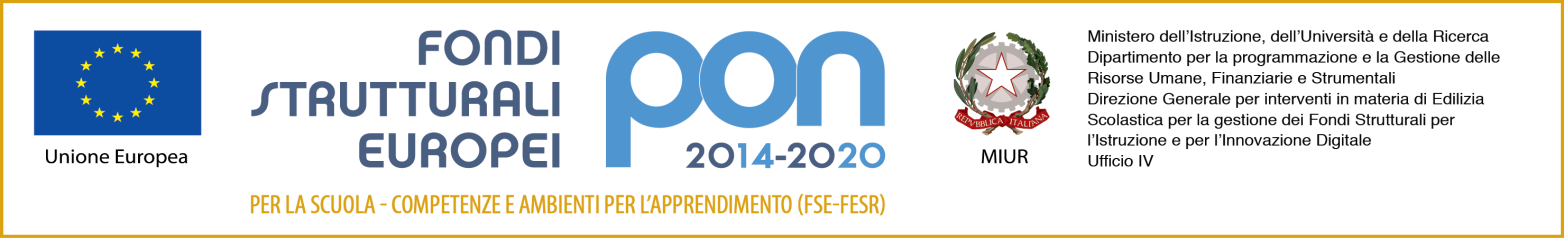 Periodo di Formazione e Provaa.s. _____________Progettazione attivitàCome sarà affrontato o trattato: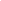 lezione frontale - spiegazione 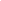 conversazione guidata – dialogo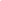 approccio da esperienze concrete e manipolative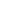 approccio in forma di problem solving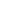 esercitazioni o consegne di lavoro individuale, o a coppie o a gruppiTraguardi per lo sviluppo delle competenze di riferimentoFasi  in cui si articola la lezione e tempo che si prevede per ciascunaForme di differenziazione del lavoro previste per esigenze di personalizzazione del processo di apprendimento PrerequisitiAbilità e conoscenze che si intendono far esercitare - sviluppare - acquisireModalità di coinvolgimento e motivazione degli alunniProblemi o difficoltà che si prevedono e come si pensa di gestirli e risolverliAltre considerazioni utili___________,____________________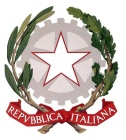 Ministero dell’Istruzione, dell’Università e della RicercaUfficio Scolastico Regionale per l’ Emilia RomagnaISTITUTO COMPRENSIVO N. 8 - MODENAViale Reiter, 81 - 41121 MODENA - Tel. 059.222373 - Fax 059.239972Sito web: www.ic8modena.edu.it - C.F.: 94186010362e-mail: moic845006@istruzione.it - moic845006@pec.istruzione.it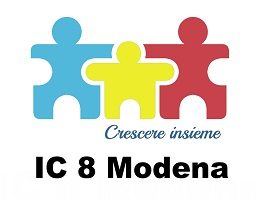 TUTORDOCENTE IN PERIODO DI FORMAZIONE E PROVAPosto comune SostegnoLingua inglese PrimariaClasse di concorso_______Disciplina/Campi d’esperienza:Argomento oggetto della lezione:Classe:N° alunni:Ordine di Scuola:Plesso:Giorno dell’osservazione:Orario:Il Docente TutorIl Docente in formazione prova